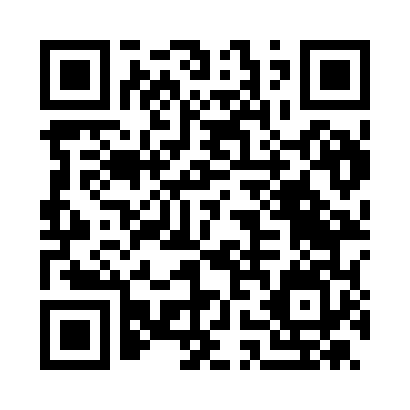 Prayer times for Karaj, IranWed 1 May 2024 - Fri 31 May 2024High Latitude Method: NonePrayer Calculation Method: Muslim World LeagueAsar Calculation Method: ShafiPrayer times provided by https://www.salahtimes.comDateDayFajrSunriseDhuhrAsrMaghribIsha1Wed3:385:1412:033:486:538:232Thu3:375:1212:033:486:548:243Fri3:355:1112:033:496:558:254Sat3:345:1012:033:496:568:265Sun3:335:0912:033:496:568:276Mon3:315:0812:033:496:578:287Tue3:305:0712:033:496:588:308Wed3:295:0612:023:496:598:319Thu3:275:0612:023:497:008:3210Fri3:265:0512:023:497:018:3311Sat3:255:0412:023:507:018:3412Sun3:235:0312:023:507:028:3613Mon3:225:0212:023:507:038:3714Tue3:215:0112:023:507:048:3815Wed3:205:0012:023:507:058:3916Thu3:195:0012:023:507:068:4017Fri3:184:5912:023:507:068:4118Sat3:174:5812:023:517:078:4219Sun3:164:5812:033:517:088:4320Mon3:154:5712:033:517:098:4521Tue3:144:5612:033:517:098:4622Wed3:134:5612:033:517:108:4723Thu3:124:5512:033:517:118:4824Fri3:114:5412:033:527:128:4925Sat3:104:5412:033:527:128:5026Sun3:094:5312:033:527:138:5127Mon3:084:5312:033:527:148:5228Tue3:074:5312:033:527:148:5329Wed3:074:5212:033:527:158:5430Thu3:064:5212:043:537:168:5531Fri3:054:5112:043:537:168:56